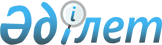 Об утверждении Положения коммунального государственного учреждения "Отдел предпринимательства и промышленности акимата Кордайского района Жамбылской области"
					
			Утративший силу
			
			
		
					Постановление акимата Кордайского района Жамбылской области от 30 марта 2015 года № 125. Зарегистрировано Департаментом юстиции Жамбылской области 4 мая 2015 года № 2640. Утратило силу постановлением акимата Кордайского района Жамбылской области от 15 декабря 2016 года № 419      Сноска. Утратило силу постановлением акимата Кордайского района Жамбылской области от 15.12.2016 № 419 (вводится в действие по истечении 10 календарных дней после дня его первого официального опубликования).

      Примечание РЦПИ.

      В тексте документа сохранена пунктуация и орфография оригинала.

      В соответствии с Законом Республики Казахстан от 23 января 2001 года "О местном государственном управлении и самоуправлении в Республике Казахстан" и Указом Президента Республики Казахстан от 29 октября 2012 года № 410 "Об утверждении Типового положения государственного органа Республики Казахстан" акимат Кордайского района ПОСТАНОВЛЯЕТ:

       Утвердить прилагаемое Положение коммунального государственного учреждения "Отдел предпринимательства и промышленности акимата Кордайского района Жамбылской области".

       Коммунальному государственному учреждению "Отдел предпринимательства и промышленности акимата Кордайского района Жамбылской области" обеспечить в установленном законодательством порядке государственную регистрацию настоящего постановления в органах юстиции и его официальное опубликование.

       Контроль за исполнением настоящего постановления возложить на заместителя акима района Б. Саниязова.

       Настоящее постановление вступает в силу со дня государственной регистрации в органах юстиции и вводится в действие по истечении десяти календарных дней после дня его первого официального опубликования.

 ПОЛОЖЕНИЕ о коммунальном государственном учреждении "Отдел предпринимательства и промышленности акимата Кордайского района Жамбылской области" 1. Общие положения      1.  Коммунальное государственное учреждение "Отдел предпринимательства и промышленности акимата Кордайского района Жамбылской области" является государственным органом Республики Казахстан, осуществляющим контроль и реализацию государственной политики в сфере предпринимательства и промышленности.

      2.  Коммунальное государственное учреждение "Отдел предпринимательства и промышленности акимата Кордайского района Жамбылской области" не имеет ведомства.

      3.  Коммунальное государственное учреждение "Отдел предпринимательства и промышленности акимата Кордайского района Жамбылской области" осуществляет свою деятельность в соответствии с Конституцией и законами Республики Казахстан, актами Президента и Правительства Республики Казахстан, иными нормативными правовыми актами, а также настоящим Положением.

      4.  Коммунальное государственное учреждение "Отдел предпринимательства и промышленности акимата Кордайского района Жамбылской области" является юридическим лицом в организационно-правовой форме государственного учреждения, имеет печати и штампы со своим наименованием на государственном языке, бланки установленного образца, в соответствии с законодательством Республики Казахстан счета в органах казначейства.

      5.  Коммунальное государственное учреждение "Отдел предпринимательства и промышленности акимата Кордайского района Жамбылской области" вступает в гражданско-правовые отношения от собственного имени.

      6.  Коммунальное государственное учреждение "Отдел предпринимательства и промышленности акимата Кордайского района Жамбылской области" имеет право выступать стороной гражданско-правовых отношений от имени государства, если оно уполномочено на это в соответсвий с законодательством.

      7.  Коммунальное государственное учреждение "Отдел предпринимательства и промышленности акимата Кордайского района Жамбылской области" по вопросам своей компетенции в установленном законодательством порядке принимает решения, оформляемые приказами руководителя коммунального государственного учреждения "Отдел предпринимательства и промышленности акимата Кордайского района Жамбылской области" и другими актами, предусмотренными законодательством Республики Казахстан.

      8.  Структура и лимит штатной численности коммунального государственного учреждения "Отдел предпринимательства и промышленности акимата Кордайского района Жамбылской области" утверждается в соответствии с действующим законодательством.

      9.  Местонахождение юридического лица: почтовый индекс 080400, Республика Казахстан, Жамбылская область, Кордайский район, село Кордай, улица Толе би, дом № 106.

      10.  Полное наименование государственного органа - Коммунальное государственное учреждение "Отдел предпринимательства и промышленности акимата Кордайского района Жамбылской области".

      11.  Настоящее Положение является учредительным документом Коммунального государственного учреждения "Отдел предпринимательства и промышленности акимата Кордайского района Жамбылской области". 

      12.  Финансирование деятельности коммунального государственного учреждения "Отдел предпринимательства и промышленности акимата Кордайского района Жамбылской области" осуществляется из местного бюджета.

      13.  Коммунальному государственному учреждению "Отдел предпринимательства и промышленности акимата Кордайского района Жамбылской области" запрещается вступать в договорные отношения с субъектами предпринимательства на предмет выполнения обязанностей, являющихся функциями коммунального государственного учреждения "Отдел предпринимательства и промышленности акимата Кордайского района Жамбылской области".

      Если коммунальному государственному учреждению "Отдел предпринимательства и промышленности акимата Кордайского района Жамбылской области" законодательными актами предоставлено право осуществлять приносящую доходы деятельность, то доходы, полученные от такой деятельности, направляются в доход государственного бюджета.

 2. Миссия, основные задачи, функций, права и обязанности государственного органа      14.  Миссия коммунального государственного учреждения "Отдел предпринимательства и промышленности акимата Кордайского района Жамбылской области":

      - реализация государственной политики в сфере предпринимательства и промышленности.

      15.  Задачи:

      1)  реализация на региональном уровне мероприятий государственной стратегии индустриально-инновационного развития и предпринимательства;

      2)  разработка районной политики по развитию малого и среднего бизнеса, координация деятельности государственных и негосударственных структур, общественных объединений в решении проблем малого предпринимательства, обеспечение мониторинга и анализа исполнения законодательных и иных нормативных правовых актов в сфере поддержки малого предпринимательства;

      3)  содействие развитию системы подготовки, переподготовки и повышения квалификации кадров в промышленности и предпринимательстве;

      4)  проведение работы по реализации программы "Дорожная карта бизнеса 2020";

      5)  взаимодействие с ассоциациями предпринимателей, бизнес-центрам и иными государственными и негосударственными структурами по вопросам поддержки и развития малого и среднего предпринимательства;

      6)  организация и проведение форумов, совещаний и семинаров по вопросам малого и среднего предпринимательства;

      7)  мониторинг создания новых рабочих мест на крупных и средних предприятиях отрасли промышленности;

      8)  участие на областных совещаниях, семинарах и форумах;

      9)  участие в разработке и реализации государственной политики в области торговли и сферы услуг;

      10)  разработка предложений по развитию торговли деятельности и сферы услуг, созданию благоприятных условий для производства и реализации товаров;

      11)  подготовка и участие в проведении торговых выставок, ярмарок и других мероприятиях связанных с развитием торговли;

      12)  на основании данных органов государственной статистики проведение сравнительного анализа текущих розничных цен с пороговыми значениями на социально значимые продовольственные товары.

      16.  Функции:

      1)  Утверждает смету (план расходов) на содержание коммунального государственного учреждения;

      2)  Осуществляет контроль за эффективностью использования и сохранности имущества, переданного государственному учреждению;

      3)  создает условия для развития предпринимательской деятельности и инвестиционного климата на территории района;

      4)  создает условия для развития отечественного производства конкурентоспособных товаров, работ и услуг; 

      5)  осуществляет иные функции, установленные законодательством.

      17.  Права:

      Отдел для осуществления своей функции и возложенных обязанностей на основании порядка установленных законодательством:

      1)  в рамках своей компетенции имеет право подготовить и предложить инфармационно-аналитические документы государственным органам, общественным и другим учреждениям, средствам массовой информации; 

      2)  в рамках своей компетенции имеет права официально запрашивать и получать информацию и документы от организаций образований, местных исполнительных органов, предприятий, организации и других учереждений;

      3)  по вопросам входящих в свои компетенции регулирует работу организаций предпринимательства и промышленности.

 3. Организация деятельности государственного органа      18.  Руководство коммунального государственного учреждения "Отдел предпринимательства и промышленности акимата Кордайского района Жамбылской области" осуществляется первым руководителем учреждения, который несет персональную ответственность за выполнение возложенных на коммунального государственного учреждения "Отдел предпринимательства и промышленности акимата Кордайского района Жамбылской области" задач и осуществления им своих функций.

      19.  Первый руководитель коммунального государственного учреждения "Отдел предпринимательства и промышленности акимата Кордайского района Жамбылской области" назначается на должность и освобождается от должности акимом района.

      20.  Полномочия первого руководителя коммунального государственного учреждения "Отдел предпринимательства и промышленности акимата Кордайского района Жамбылской области":

      - без доверенности действует от имени учреждения;

      - представляет интересы учреждения во всех органах;

      - устанавливает компетенцию своих работников;

      - распоряжается имуществом учреждения, заключает договоры, выдает доверенности;

      - открывает банковские счета и совершает сделки;

      - издает приказы и дает указания, обязательные для всех работников;

      - принимает на работу и увольняет с работы работников учреждения;

      - принимать меры поощрения и налагает меры взыскания на работников;

      - утверждает положения о структурных подразделениях учреждения;

      - принимает меры направленные против совершения коррупционных право нарушений и несет персональную ответственность в принятий мер против коррупции; 

      - в соответствии с установленными порядками законодательства Республики Казахстан выступать в качестве организатора государственных закупок для подведомственного ему государственного учреждения, юридического лица, в отношений которого он выступает органом государственного управления, либо лица, аффилигированного с юридическим лицом, в отношении которого администратор бюджетной программы выступает органом государственного управления;

      - осуществляет иные функции, возложенные на него законодательством и настоящим положением.

      Исполнение полномочий первого руководителя коммунального государственного учреждения "Отдел предпринимательства и промышленности акимата Кордайского района Жамбылской области" в период его отсутствия осуществляется лицом, его замещающим в соответствии с действующим законодательством.

 4. Имущество государственного органа      21.  Коммунальное государственное учреждение "Отдел предпринимательства и промышленности акимата Кордайского района Жамбылской области" может иметь на праве оперативного управления обособленное имущество в случаях, предусмотренных законодательством.

      Имущество коммунального государственного учреждения "Отдел предпринимательства и промышленности акимата Кордайского района Жамбылской области" формируется за счет имущества, переданного ему государством, и состоит из основных фондов и оборотных средств, а также иного имущества, стоимость которых отражается в балансе Учреждения.

      22.  Имущество коммунального государственного учреждения "Отдел предпринимательства и промышленности акимата Кордайского района Жамбылской области" относится к коммунальной собственности.

      23.  Коммунальное государственное учреждение "Отдел предпринимательства и промышленности акимата Кордайского района Жамбылской области" не вправе самостоятельно отчуждать или иным способом распоряжаться закрепленным за ним имуществом и имуществом, приобретенным за счет средств, выданных ему по плану финансирования, если иное не установлено законодательством.

 5. Реорганизация и управление государственного органа      24. Реорганизация и управление коммунального государственного учреждения "Отдел предпринимательства и промышленности акимата Кордайского района Жамбылской области" осуществляются в соответствии с законодательством Республики Казахстан.


					© 2012. РГП на ПХВ «Институт законодательства и правовой информации Республики Казахстан» Министерства юстиции Республики Казахстан
				
      Аким района

К. Досаев
Утверждено постановлением
акимата Кордайского района
от 30 марта 2015 года № 125